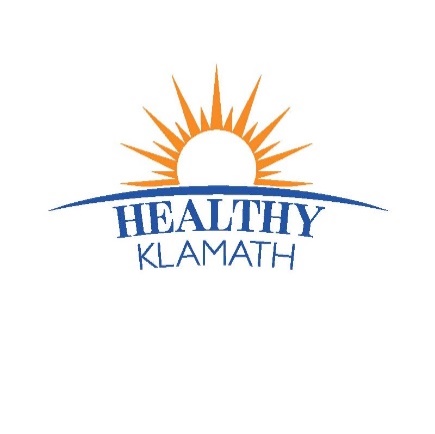 Healthy Klamath Meeting Notes January 28, 2022Healthy Klamath Meeting Notes January 28, 2022Attendees: Kelsey Mueller, Bethany Osborn, Cord Van Riper, Jessica Kostick, Jessie Wilkie, Glenn Gailis, Kylan, Jenn Scott, Kim Estes, Denise Stillwell, Paolina Mulleneix, Brandyn, Jen Newton, Princess Osita-Oleribe, Abbie McClung, Martha Decker-Hall, Jennifer Little, Katherine Duarte, Amy Jahnke, Miranda Hill, Lynda Crocker Daniel, Obinna Oleribe, Brandyn Cowan, Agenda Item:Notes:Food Insecurity UpdateGrow this challenge event May 6thSoil testing, seed exchange & transplant demonstrationHosted at OSU extension office Food for Thought Events:Food preservation Small garden education Farmer’s Market Food DemoUtilize local in season foods to show easy recipes1 per month during market seasonNutrition Oregon CampaignBuilding curriculum for support groupsCurriculum for DoulasIncreasing access to prenatal education about nutritionSuicide Prevention Jenn Scott, Prevention and Outreach introduction, first public health professional at KBBH3rd Annual event video contest7-12th graders for1899 views: YouTube link: youtube.com/youmattertoklamathOHA recognized #1 video was a tribal youthCommunity Connect trainingJune 6-10, 2022 limited to 16 post-vention training agencies coordinate and respond to a suicide Suicide prevention month is SeptemberAccess taxi is doing an event in September for suicide preventionYou matter to Klamath QPR instructors trained all certified Klamath falls city school district staff- all staff trained on the same day QPR is like CPR for suicide prevention to ask the questions and identify the signs. Silver TsunamiSilver Tsunami by 2030 all boomers will be older than 65.May is aging in place older adult awareness monthEvery Saturday the first three Saturdays in may volunteer to help with projects stay comfortably in their homesDates:May 7thMay 14thMay 21stCall Patty Card:541-883-1030541-331-2375 Or email Patty at pcard@kbbh.org Infant MortalityWildfire Smoke during Pregnancy Pilot Project Funded to educate about the danger of wildfire smoke Will use personal and environmental air quality, and look at how these effect pregnancy and afterbirth, it may cause low birth weight or pre term labor. Will begin recruiting in May for the 1 yr project Reach out to Lynda Crocker Daniel: crockerd@ohsu.eduBeen working on the Direct On-Scene Education. Once the initial issue has been addressed, they are trained to look at the sleep environment of the infant and decide if it’s safe or not 20 staff are trained. Oregon Child Development Coalition delivered infant safe sleep education at the Senior Center. Conversations with CHA and Rogue Valley Doulas about building up doula workforce in Klamath County.People with doula support are at a 30% less risk for cesarean Physical Wellbeing/Physical ActivityMoore Park Playground raised $695,000 out of $800,000Delayed for one year, building will begin spring 2023Fundraising for pump track at Kit CarsonBike rodeo and walk to school days happening in May at 2 schoolsFree Community Fitness Classes at Mikes Field House and then at different parksFree Community Walking Groups happening at different trails. Sharing exercises through social media, monthly newsletter, and living wells. HousingCHIP housing taskforce merged with the community housing planning group and meets virtually every monthCHA sponsored the on-going Ready to Rent classes by KHA and disbursed its first tranche of funds for project home front. KLCAS conducted the Point in Time count in January is conducting online housing needs survey, will host focus groups in April/May 2022. KCEDA currently has 4 single family homes being built and will have 4 additional houses breaking ground soon. Klamath Tribes are working on erecting a pallet village on 5th street Klamath falls. RRW operates transitional housing and has ordered 50 tents and sleeping bags for unsheltered community membersKlamath works is planning a project similar to Rogue retreat to house 30 unsheltered persons. OHA’s housing webinar on April 13th. Oral HealthKHP’s primary care-dental integration programImproving diabetes outcomes: Oral Health screeningsA1c testingPreventive dental servicesAiming to increase number of dual users. 13 pending referrals from PCP to dental2 are establishedOIT dental hygiene community health program expanded to Gospel MissionOral assessments, silver diamine fluoride, varnish, education provided twice to 13 patients. Planning free dental day May 14 in Merrill and May 15 in MalinFlyer coming soon. Community Health Assessment UpdatesSteering committee will receive the final version next week. Current elements being added are from the current CHIP updates All feedback received was appreciated general comments were favorable for being inclusive of the county as a whole. When the steering committee approves the draft it will be posted and 2022 work will commenceIdentify strategic issuesFormulate goals and strategiesAction CycleAction Cycle is 3 years’ long Valeree thanked the group for all of the work done in the past 3 years. Community UpdatesOHSU updateRequest for Project Ideas againCRH students collaborate with a community partner on a health improvement planWhat all project partnerships have in commonPartner involvement and community engagementNew group of students every monthFocus on DeliverablesData Collection, analysis etc. Presentation back to your organizationOHSU Health Experience Research Network and the VA are asking Veterans to share their stories about non-active duty firearm injuriesParticipants will complete a one-hour confidential video interview and received $75 gift cardContact Lynda Crocker Daniels: crockerd@ohsu.eduFoodCorp RecruitmentApply now in Klamath FallsRecruiting 4 member’s positions being available in both Klamath County School District and Klamath City School District Contact Casey Bennett or Patty CaseApplications due March 31st They work on gardening and healthy foods and very active in the farm to school work. Healthy Klamath connect webinar: Will teach how to list their programs, use it and pull reports from it. April 4th from 3pm-4pmRegister using this link: Living Well Magazine Spring 2022Ready for disbursement to partner organizationsThank you to everyone that contributed If you have ideas for Summer 2022 email Jessie Wilkie jessie.wilkie@healthyklamath.orgUpcoming fitness classesAny fitness level is welcomed Walking groups: 4/4 12-1pm Moore Park, meet at the Gingerbread house4/22 12-1pm at KCC meet in back parking lot by OC&E trail.DHS is having an outreach event for Bootleg Fire Victims.  Families will be given gas cards, food from the food bank, some lumber as well as some community partners. Please email or call 541-205-2847 rhonda.m.nyseth@dhsoha.state.or.usCentral Oregon Disability resource network will be hosting an event this weekend and will have vaccines available. Senior Center: Marc Kane, introduced physical therapist that will be working as the health promotions and physical activity, will be working with seniors and physical activityActive seniors will be distributed on April 6th and welcomes contributions Marc.Kane@kbsc.orgNext Meeting: May 19, 2022 Next Meeting: May 19, 2022 